Сравнение чиселЦели: рассмотреть правила сравнения положительных и отрицательных чисел; учить сравнивать рациональные числа.Ход урокаI. Организационный моментII. Устный счет1. Решите уравнение:1) | х | = 2;      2) | х | = 25;      3) | х | = —13.2. В каком случае мы смотрим на 3, а говорим 15? (Часы.)3. В мастерской по пошиву одежды от куска сукна в 200 м ежедневно, начиная с 1 марта, отрезали по 20 м. Когда был отрезан последний кусок? (9 марта.)III. Индивидуальная работа1 карточка1. Запишите:а) положительные числа, модули которых равны: 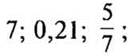 б) отрицательные числа, модули которых равны: 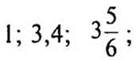 2. Найдите значение выражения: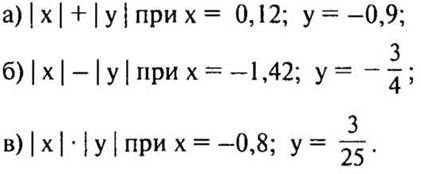 2 карточка1. Запишите:а) положительные числа, модули которых равны: 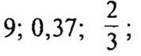 б) отрицательные числа, модули которых равны: 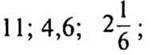 2. Найдите значение выражения: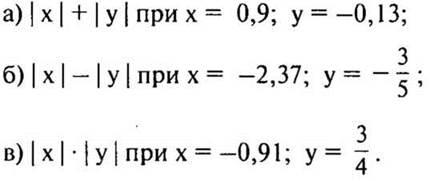 3 карточка (для более подготовленных учащихся)1. Запишите:а) положительные числа, модули которых равны: 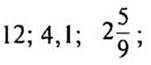 б) отрицательные числа, модули которых равны: 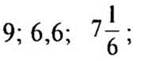 в) положительные и отрицательные числа, модули которых равны: 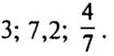 2. Найдите значение выражения: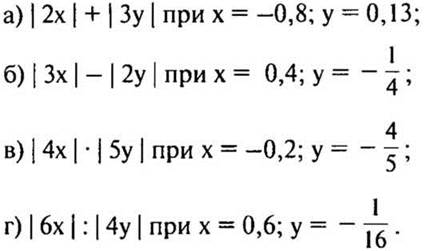 IV. Сообщение темы урока— Сегодня на уроке мы будем учиться сравнивать положительные и отрицательные числа.V. Изучение нового материала1. Подготовительная работа.а) Мы с вами умеем сравнивать положительные числа с помощью координатного луча.— Вспомните это правило. (Большее число на координатном луче изображается точкой, расположенной правее, а меньшее число - левее.) (Луч направлен слева направо.)Это правило распространяется на положительные и отрицательные числа. (Координатная прямая расположена горизонтально.)б) Отметьте на координатной прямой точки с координатами -13; -1; 0; 9.— Сравните: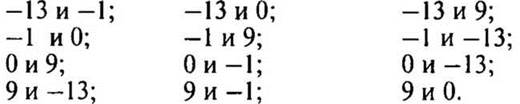 (Из двух чисел больше то, которое на координатной прямой расположено правее, меньше то, которое на координатной прямой расположено левее.)— На горизонтальной координатной прямой точка с большей координатой лежит правее точки с меньшей координатой.2. Работа над новой темой.— Запишите одно положительное и одно отрицательное число. Сравните. Сделайте вывод.— Сравните отрицательное число и нуль. Сделайте вывод.— Сравните положительное число и нуль. Сделайте вывод.— Сравните два отрицательных числа. Сравните их модули. Сделайте вывод.Правила сравнения чисел:1. Любое отрицательное число меньше любого положительного.2. Нуль больше любого отрицательного числа.3. Нуль меньше любого положительного числа.4. Из двух отрицательных чисел меньше то, модуль которого больше.VI. Закрепление изученного материала1. № 974 стр. 163 (на обратной стороне доски и в тетрадях).— Как сравнивают числа с помощью координатной прямой?— Ответ запишите в виде неравенства.— Сравните свое решение с записями на доске.2. № 979 стр. 165 (на доске и в тетради).— Какие числа называются целыми?— Ответ запишите в виде двойного неравенства.Ответ: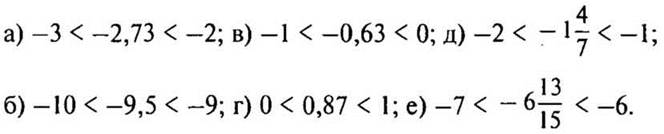 4. Сравните с нулем (устно):— Как сравнить числа с нулем?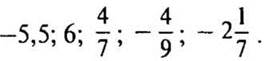  VII. Физкультминутка VIII. Работа над задачей№ 986 стр. 165 (на доске и в тетради).Решение:1) 730 — 380 + 460 = 810 (руб.) — у первого купца.2) 970 — 460 + 380 = 890 (руб.) — у второго купца. IX. Повторение изученного материала1. № 982 стр. 165 (устно).(Ответ: расстояние от дятла до белки равно 7, белка дальше от дупла.)2. № 985 стр. 165 (устно).— Какие точки будут иметь положительные координаты? (A, В.)— Какие точки будут иметь отрицательные координаты? (С, D.)(Ответы: В (2m); С (—m); D (—2m).) X. Самостоятельная работа (3—4 мин)Записать только ответы. Учащиеся под кальку записывают ответы. Один лист сдают учителю, другой оставляют себе. Затем сверяют свои ответы с правильными ответами на доске и сами оценивают свою работу.Вариант I1. Какие из чисел: —3 и —12 на координатной прямой расположены правее числа -7?2. Найдите значение выражения: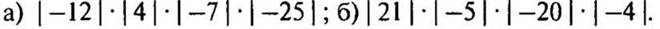 3. Сравните модули чисел: а)-23 и 15; б) 41 и-13.4. Сколько целых чисел расположено на координатной прямой между числами?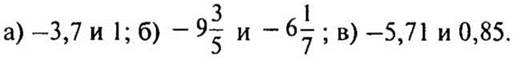 5. Найти значение выражения 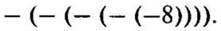  Вариант II1. Какие из чисел: —6 и —10 на координатной прямой расположены левее числа —8?2. Найдите значение выражения: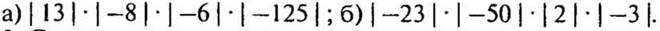 3. Сравните модули чисел:а) 17 и —15; б) -36 и 16.4. Сколько целых чисел расположено на координатной прямой между числами?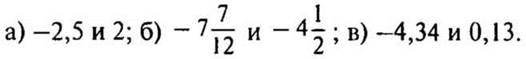 5. Найти значение выражения: 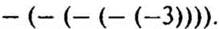 XI. Подведение итогов урока— Как сравнивать числа с помощью координатной прямой?— Как расположены на координатной прямой точки А(а) и В(b), если а меньше b? Если 0 больше b?Домашнее задание№ 995 стр. 167; № 992